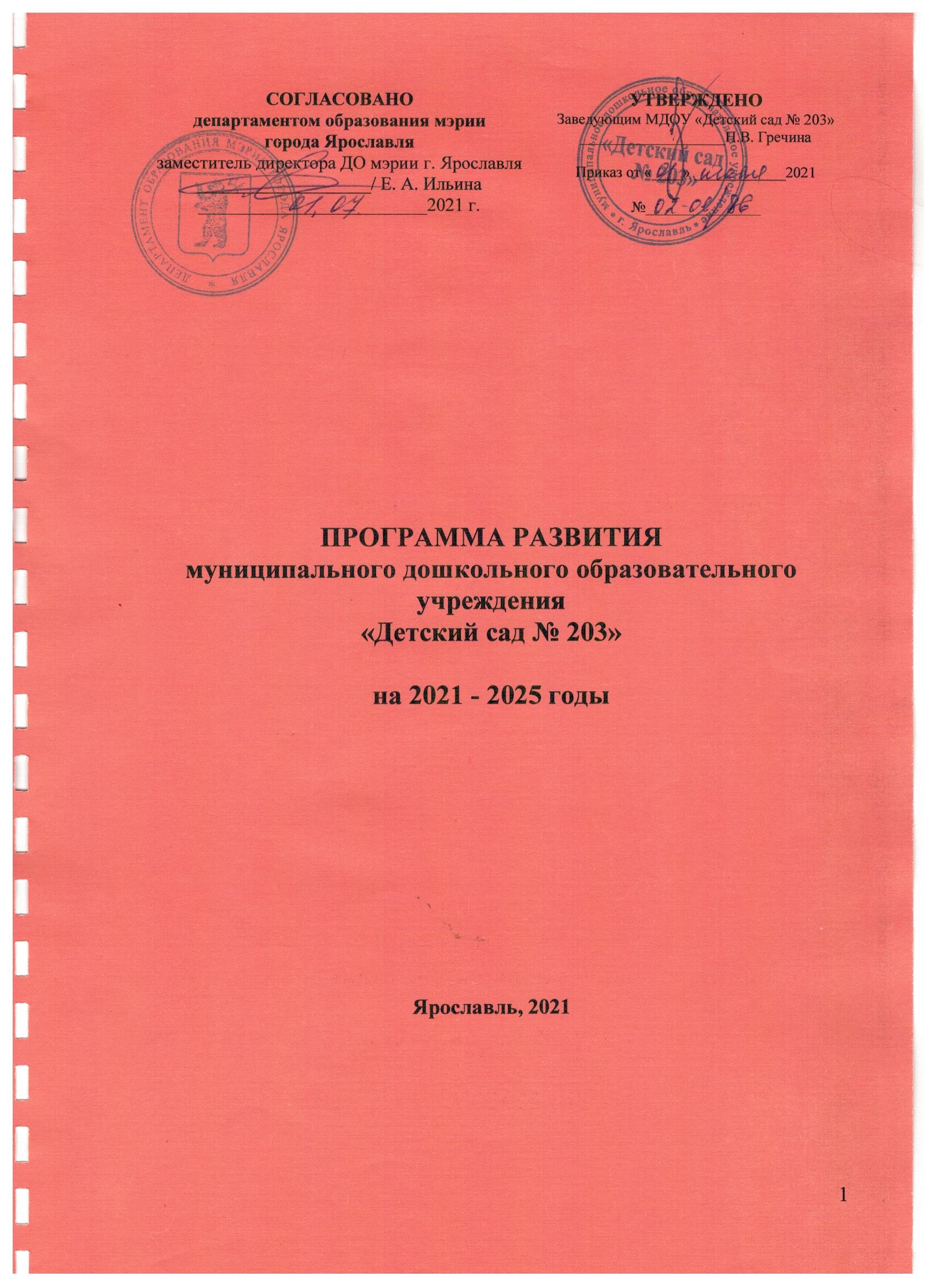 ОГЛАВЛЕНИЕ1. Паспорт Программы развития муниципального дошкольного учреждения «Детский сад № 203»2. Пояснительная записка Программы развития МДОУ «Детский сад № 203»       Программа развития муниципального дошкольного образовательного учреждения «Детский сад № 203» определяет стратегию и тактику развития ДОУ на 2021-2025 годы. Составлена на основе анализа ресурсов муниципального дошкольного образовательного учреждения за 2017-2021 учебные года.Полное название: муниципальное дошкольное образовательное учреждение «Детский сад № 203»Сокращенное название: МДОУ «Детский сад № 203»Юридический и фактический адрес: 150062, город Ярославль, улица Серго Орджоникидзе, дом 37А.Год основания: 1989Лицензия на осуществление образовательной деятельности № 272/15 от 23.09.2015 года выдана департаментом образования Ярославской области.Вид права: оперативное управление.Юридический и фактический адрес учреждения: 150062, Россия, город Ярославль, улица Серго Орджоникидзе, дом 37А.Телефон/факс (4852) 24-40-09; адрес электронной почты: yardou203@yandex.ruУчредитель: Учредителем и собственником имущества детского сада является городской округ город Ярославль. Функции и полномочия учредителя детского сада от имени города Ярославля осуществляют департамент образования мэрии города Ярославля, ул. Волжская набережная, дом 27.  Детский сад является некоммерческой организацией, в своей деятельности руководствуется Конституцией Российской Федерации, федеральными законами и нормативными правовыми актами Российской Федерации, законами и иными нормативно правовыми актами Ярославской области, муниципальными правовыми актами города Ярославля, уставом и локальными актами детского сада.  Источником финансирования муниципального дошкольного образовательного учреждения «Детский сад № 203» являются бюджетные ассигнования в виде субсидий, бюджетные инвестиции, плата, взимаемая с родителей (законных представителей) воспитанников и иные источники, не запрещенные законодательством Российской Федерации.  Муниципальное дошкольное образовательное учреждение «Детский сад № 203» расположен в отдельно стоящем здании, построенном по типовому проекту, техническое состояние удовлетворительное. В учреждении функционирует 12 групп: 3 группы детей раннего возраста, 9 групп для детей дошкольного возраста, из которых 2 группы, комбинированные для детей с особыми возможностями здоровья с тяжелыми нарушениями речи.3. Характеристика текущего состояния МДОУ «Детский сад № 203»,анализ причин возникновения проблем в реализацииПрограммы развития 2017-2021 гг.      МДОУ «Детский сад № 203» работает по пятидневной рабочей неделе, часы работы – с 7.00 до 19.00. Выходные дни – суббота, воскресенье, нерабочие праздничные дни, установленные законодательством Российской Федерации. Группы функционируют в режиме полного дня (12-ти часового пребывания).В 2020-2021 учебном году было укомплектовано 12 групп общеразвивающей направленности, которые посещали 320 несовершеннолетних обучающихся (на 01.09.2020 г.)Состав несовершеннолетних обучающихся3 группы детей раннего возраста (от 1,5 до 3 лет) – 65 несовершеннолетних обучающихся;2 группы детей младшего возраста – 58 несовершеннолетних обучающихся;2 группы детей среднего возраста – 55 несовершеннолетних обучающихся;3 группы детей старшего возраста – 88 несовершеннолетний обучающийся;2 группы детей подготовительного к школе возраста – 64 несовершеннолетних обучающихся.       По наполняемости группы соответствуют требованиям СанПиН. Все группы однородны по возрастному составу детей.  Развивающая предметно-пространственная среда муниципального дошкольного образовательного учреждения «Детский сад № 203» оборудована с учетом возрастных особенностей детей в соответствии с ФГОС ДО и включает: Групповые и раздевальные комнаты;Методический кабинет;Медицинский кабинет (состоящий из кабинета врача, 2 изоляторов и процедурной);Музыкальный зал;Физкультурный зал;Кабинет психолога;Кабинет логопеда;Комната сказок;Прогулочные участки;Открытая спортивная площадка;Теплица.Развивающая предметно пространственная среда отражает полный процесс образовательной деятельности дошкольного учреждения с учетом индивидуальных особенностей детей. Элементы среды разнообразны и взаимосвязаны между собой по содержанию и масштабу.      Здоровьесберегающая деятельность является структурным компонентом педагогической системы детского сада. Создаются все необходимые условия для системного подхода к сохранению здоровья несовершеннолетних обучающихся. Учреждение имеет лицензию на право осуществления медицинской деятельности. Медицинское обслуживание и мониторинг здоровья осуществляет старшая медицинская сестра. Совместная работа медицинских и педагогических работников привела к тому, что показатели индекса здоровья с 2017 года повысился на 1,9%, а заболеваемость понизилась на 10,5%.Кадровый составОбщая численность сотрудников учреждения 80 человек из них педагогические работники 32 человека: 24 воспитателя, 2 старших воспитателя, 2 музыкальных руководителя, 1 инструктор по физической культуре, 1 учитель-логопед, 1 педагог-психолог.Образовательный уровень педагогов:Уровень квалификации педагоговХарактеристика педагогов по стажу работы:Творческая активность ДОО С 2017 по 2021гг. педагогический коллектив МДОУ «Детский сад № 203» не только принимал участие в конкурсах различного уровня, но и являлся организатором мероприятий для МСО города Ярославля.Все педагоги прошли обучение на курсах повышения квалификации по
ФГОС ДО, уделяют большое внимание самообразованию и освоению
современных педагогических технологий. Все педагогические работники ДОУ прошли обучение по организации работы с детьми с особыми образовательными возможностями. В МДОУ постоянно проводятся семинары и школы педагогического мастерства по творческим планам педагогов. Педагогические работники также являются активными участниками городских методических объединений, муниципальных конкурсов. С 2018 года на базе МДОУ функционирует муниципальная инновационная площадка «Современный детский сад – островок счастливого детства», в ее рамках реализуется проект «Модель воспитательной работы по формированию духовно-нравственных, гражданских и патриотических основ у детей дошкольного возраста средствами опорных дел, волонтерских и добровольческих движений».Данные о выпускникахОсновными показателями для характеристики текущего состояния образования в МДОУ «Детский сад № 203» является качество образовательных услуг. Всего в ДОУ 169 детей старшего дошкольного возрастаУ основной части выпускников сформирован выше среднего и средний уровень усвоения учебного материала, имеется хороший потенциал интеллектуальных способностей, дети умеют устанавливать партнерские отношения со сверстниками, достаточно быстро вливаются в новый коллектив.Сотрудничество с социальными партнёрамиВзаимодействие с родителями (законными представителями)В ДОУ сложилась своя система взаимодействия с родителями (законными представителями). Формы сотрудничества с родителями (законными представителями) используется как традиционные: консультации, анкетирование по разным вопросам, утренники, оформление информационных стендов, так и нетрадиционные: участие родителей (законных представителей) в творческих конкурсах, массовых мероприятиях детского сада и района, участие в экспериментальной деятельности и проектах.  С 2018 года родители активно принимают участие в волонтерских инициативах и добровольческих акциях. Процент семей, принявших участие в волонтерских инициативах, вырос с 23% в 2018 году до 69 % в 2020 году.   Большой интерес и отклик у родительской общественности получили дистанционные формы взаимодействия. Так в 2019 году в социальной сети ВКонтакте была открыта официальная страница МДОУ «Детский сад № 203», в настоящий момент у страницы 326 активных подписчиков. В информационно телекоммуникационной сети Интернет размещаются не только новости учреждения, но и проводятся творческие конкурсы для детей, родителей и педагогов.Дистанционные формы взаимодействия в социальной сети ВКонтактеПоложительный имидж ДОУ во многом зависит от стратегии взаимодействия с родителями (законными представителями), от четкой постановки целей, направленных на решение общих проблем. Понимая это, мы делали ставку на конструктивное плодотворное сотрудничество с родителями (законными представителями).Реализация мероприятий, предусмотренных Программой развития МДОУ «Детский сад № 203» 2017-2021 годов, позволила достичь следующих результатов:Созданы условия для повышения эффективности воспитательной деятельности В ДОУ;В период с 2017–2020 годов охват воспитанников мероприятиями воспитательной направленности составляет 79 %. Значительно увеличилось количество детей, принимающих участие в городских массовых мероприятиях патриотической, гражданской и спортивной направленности.МДОУ «Детский сад № 203» оказывает населению платные образовательные услуги. В 2019 году получена лицензия на оказание дополнительных услуг и открыта первые объединения, оказывающие дополнительные образовательные услуги.Сравнительная таблица охвата обучающихся дополнительными образовательными услугамиУсовершенствована развивающая предметно-пространственная среда;Возросла доля педагогов, осуществляющих инновационную деятельность с _10_% в 2017 году до _80_% 2021 году.Родители (законные представители несовершеннолетних обучающихся) имеют возможность получать услуги в электронном виде.  Постановка ребенка на очередь в ДОУ и оформление компенсации доступно через портал ГОС УСЛУГИ, запись ребенка на программы дополнительного образования – через портал ПФДО Ярославской области.В марте 2020 года в социальной сети ВКОНТАКТЕ начала функционировать официальная страница МДОУ «Детский сад № 203». Страница еженедельно обновляется и пользуется большой популярностью среди родительской общественности.Уменьшение доли случаев травматизма среди обучающихся и педагогических работников. В МДОУ «Детский сад № 203» регулярно реализуются мероприятия по профилактике травматизма: обучение и проверка знаний по охране труда работников; инструктажи по охране труда, тематические мероприятия с обучающимися и педагогическими работниками; систематический контроль за состоянием групп и прогулочных участков, а также спортивного и прогулочного оборудования; учебные эвакуации; информационная работа со всеми участниками образовательного процесса.  В результате реализуемого комплекса мер удалось достичь положительной динамики: с 2017 года случаи травматизма в ДОУ сократились на 17,5%.Созданы условий для профессионального и личностного роста педагогических работников. Таким образом, предыдущая Программа развития МДОУ «Детский сад № 203» выполнена, достигнуты поставленные ориентиры:Создана материально-техническая база для организации эффективной образовательной деятельности, отвечающая требованиям ФГОС и потребностям учреждения;Сформирован нормативно-правовой кейс для введения дополнительных образовательных услуг;Разработаны и реализуются программы дополнительного образования дошкольников;Разработана и реализуется система мероприятий в рамках сетевого взаимодействия;Дошкольное образовательное учреждение конкурирует в сфере оказания образовательных услуг. Сформирован положительный имидж учреждения.4. Анализ рисков реализации подпрограммы иописание мер управления рисками реализации подпрограммыПри реализации проектов возможно возникновение рисков, которые могут препятствовать достижению запланированных результатов. Риски могут быть связаны с финансированием проектов за счет средств бюджета не в полном объеме, а также в связи с внесением изменений в бюджетное и налоговое законодательство. Решение данного вопроса возможно путем внесения изменений в проекты и корректировки программных мероприятий. 5. Стратегия развития муниципального дошкольного образовательного учреждения «Детский сад № 203»Проблемы МДОУ «Детский сад № 203» требуют комплексного решения. Это решение будет достигнуто с использованием программно-целевого метода.Важным фактором, влияющим на постановку цели и задач развития МДОУ «Детский сад № 203» является федеральная и региональная образовательная политика. ПриоритетнымиПрограмма развития определяет перспективные направления развития МДОУ «Детский сад № 203». Эти направления выявлены на основе анализа работы за предыдущий период. Приоритетными направлениями развития МДОУ являются:Обеспечение доступного и качественного дошкольного образования;Формирование системы выявления, поддержки и развития способностей детей дошкольного возраста;Совершенствование системы профессионального развития кадрового состава образовательного учреждения.Создание современной цифровой среды, обеспечивающей доступное и качественное образование;Совершенствование и укрепление материально-технической базы образовательного учреждения.Стратегия развития МДОУ «Детский сад № 203» рассчитана на период до 2025 года и предполагает работу по реализации следующих проектов:1. Качество образования;2. Дополнительное образование;3. Педагог будущего;4. Цифровая среда;5 Управление6. Материально- техническая база.5.1 Проект «Качество образования»Цель: Обеспечение доступного и качественного дошкольного образования;Задачи:Повышение качества образовательной деятельности;Внедрение в практику ДОУ современных образовательных технологий, направленные на формирование у воспитанников компетенций, обеспечивающих социальную успешность и самореализацию.Создание в ДОУ условий для развития, сохранения и укрепления здоровья детей дошкольного возраста;Ожидаемый результатПовышение качества образовательного процесса;Образовательный процесс оснащен интерактивным игровым оборудованием;Разработан механизм взаимодействия ДОУ и родителей по вопросам охраны жизни и здоровья воспитанников;Стабильно низкие показатели заболеваемости и стабильно высокий показатель индекса здоровья;В детском саду созданы безопасные условия для жизни и здоровья всех участников образовательного процесса;Совершенствование развивающей предметно-пространственной среды;Развитие инновационной деятельности в учреждении;Открытость деятельности МДОУ;Критерии оценки качества образовательной деятельности в ДОУДоля воспитанников, участвующих в творческих конкурсах различного уровня, в общей численности воспитанников, выраженная в процентах;Доля педагогов, осуществляющих инновационную деятельность, в общей численности педагогов, выраженная в процентах;Доля педагогов, обучавшихся на курсах повышения квалификации за последние 3 года, в общей численности педагогов, выраженная в процентах;Доля педагогов, участвующих в профессиональных и творческих конкурсах, в общей численности педагогов, выраженная в процентах;Доля педагогов, транслирующих педагогический опыт, в общей численности педагогов, выраженная в процентах;Доля получателей образовательных услуг, удовлетворенных качеством предоставляемых образовательных услуг от общего числа опрошенных получателей образовательных услуг, выраженную в процентах;Заболеваемость - доля детодней, пропущенных воспитанниками по болезни, в плановом количестве детодней, выраженная в абсолютных числах (отчет 85К);Доля педагогов, реализующих здоровьесберегающие технологии, в общей численности педагогов, выраженная в процентах;Доля получателей образовательных услуг, которые готовы рекомендовать организацию родственникам и знакомым, от общего числа опрошенных получателей образовательных услуг5.2. Проект «Дополнительное образование» Цель: Формирование системы выявления, поддержки и развития способностей детей дошкольного возраста.Задачи: Раскрытие и развитие способностей и талантов у подрастающего поколения.Реализация комплекса мер, направленных на повышение доступности программ дополнительного образования для детей дошкольного возраста.Обеспечение качественного сопровождения реализации обновленных образовательных программ.Создание условий для эффективного развития управленческих и педагогических кадровРазработка и внедрение системы контроля за качеством оказания дополнительных образовательных услуг в МДОУ «Детский сад № 203»;Создание условий для реализации программ дополнительного образования для детей с ОВЗКритерии эффективности реализации проекта:Доля детей, охваченных дополнительными общеразвивающими программами технической и естественно-научной направленности, от общей численности детей, охваченных дополнительными общеразвивающими программамиДоля детей в возрасте от 5 до 7 лет, получающих услугу по дополнительному образованию в образовательных организациях, от общей численности детей от 5 до 7 лет.Доля детей в возрасте от 5 до 7 лет, получающих дополнительное образование с использованием сертификата дополнительного образования, от общей численности детей,Доля педагогов, оказывающих платные образовательные услуги, прошедших курсы повышения квалификации 5.3. Проект «Кадровая политика»Цель: способствовать формированию педагогического коллектива муниципального дошкольного образовательного учреждения «Детский сад № 203» на основе Профессионального стандарта педагога.Задачи:Формировать в педагогическом коллективе устойчивую мотивацию профессионального развития;Разработать и реализовать систему внутрифирменного обучения;Внедрять в образовательный процесс информационные и инновационные технологии;Совершенствовать систему эффективного контракта, стимулирующего профессиональный рост педагога, самоорганизацию деятельности, инициативу и творчество педагогического персонала.Ожидаемый результат:Усовершенствована система эффективного контракта;Успешно реализуется Профессиональный стандарт педагога;Реализована система внутрифирменного обучения;В педагогическом коллективе сформирована устойчивая мотивация профессионального развития;В образовательной деятельности используются инновационные и информационные технологии.Критерии эффективности реализации проекта:Доля педагогов, имеющих первую и высшую квалификационную категорию, в общей численности педагогов, в %.Доля педагогов, осуществляющих инновационную деятельность, в общей численности педагогов, в %. Доля педагогов, обучившихся на курсах повышения квалификации за последние 3 года, в обшей численности педагогов, в %. Доля педагогов, участвующих в профессиональных и творческих конкурсах, в общей численности педагогов, в %.Доля педагогов, использующих современные педагогические технологии и методики, в общей численности педагогов, в %.Доля получателей образовательных услуг, удовлетворенных компетентностью работников организации, от общего числа опрошенных получателей образовательных услуг, в%.5.4. Проект «Цифровая среда»Цель: Создание условий для внедрения современной и безопасной цифровой образовательной среды, обеспечивающей формирование ценности к саморазвитию и самообразованию у педагогических работников и обучающихся.Задачи:Повышение компетентности педагогических кадров в области информационных и телекоммуникационных технологий.Создание ресурсных групп ДОУ как формы организации цифровой образовательной средыОбеспечение взаимодействия с родителями воспитанников в цифровом пространстве.Ожидаемый результат:организовано курсовое обучение педагогов;организован цикл мастер-классов и  методических рекомендаций по использованию ИКТ и медиатеки МДОУ «Детский сад № 203»   для педагогов по реализации информационно-коммуникационных технологий;развивающая среда МДОУ «Детский сад № 203»  оснащена цифровыми образовательными ресурсами;Создан банк компьютерных обучающих программ, дидактических и методических материалов по использованию информационных технологий в работе МДОУ «Детский сад № 203»;организовано дистанционное обучение воспитанников;организовано взаимодействие с семьями через социальные сети.Номенклатура электронной документации образовательной деятельности в области педагогических технологий в рамках  программы  АСИОУ.Критерии эффективности реализации проекта:Доля педагогов, транслирующих педагогическому сообществу опыт работы по применению ИКТ;Доля родителей, вовлеченных во взаимодействие с МДОУ «Детский сад № 203» в цифровом пространстве.Доля  педагогических работников, использующих систему АСИОУ, Доля  педагогических работников, имеющих свой сайт или блог в сети интернет, выраженного в абсолютных числах.5.5. Проект «Управление»Цель: повышение эффективности управленческой деятельности.Задачи:сформировать в коллективе организационную культуру на основе принципов взаимоуважения, взаимопринятия, толерантности и демократичности отношений между участниками образовательной деятельности;обновить механизмы морального и материального стимулирования педагогов;усилить индивидуальную и дифференцированную работу с педагогом путем определения системы карьерного роста;внедрить информационные технологии в управленческий процесс;стимулировать профессиональную самоорганизацию деятельности, поддерживать инициативу и творчество;развивать систему общественного управления образованием;Ожидаемый результат:Повысилась конкурентоспособность образовательного учреждения;Обновлены механизмы морального и материального поощрения сотрудников;В управленческой деятельности используются информационные технологии, в том числе возможности системы АСИОУ;Расширился круг социального партнерства;Функционирует система общественного управления образованием;Критерии эффективности реализации проекта:1.Доля получателей образовательных услуг, удовлетворенных компетентностью работников организации, от общего числа опрошенных получателей образовательных услуг, в%.2.Доля получателей образовательных услуг, удовлетворенных эффективностью партнерства детского сада и семьи, от общего числа опрошенных получателей образовательных услуг, в %.3.Число социальных партнеров, количество проектов по сетевому взаимодействию, в абсолютных единицах.4.Доля получателей образовательных услуг, которые готовы рекомендовать организацию родственникам и знакомым, от общего числа опрошенных получателей образовательных услуг, в %.5.6. Проект «Материально-техническая база»Цель: Установление соответствия условий осуществления образовательной деятельности государственным требованиям в части оборудования помещений детского сада, оснащенности и организации развивающей предметно-пространственной среды.Задачи:1. организовать эффективное взаимодействие всех служб учреждения для выполнения требований по созданию условий осуществления образовательной деятельности.2. организовать эффективное взаимодействие педагогического коллектива для выполнения требований к содержанию развивающей предметно-пространственной среды3.обновить и укрепить материально-техническую базу МДОУ;4. развивать общественный характер управления детским садом5. организовать эффективную систему информирования родительской общественности.Ожидаемый результат:Обновлена и пополнена материально-техническая база МДОУ «Детский сад № 203»;Совершенствуются механизмы общественного участия в управление МДОУ «Детский сад № 203»;Созданы элементы доступной среды для детей инвалидов;Проведены косметические ремонты во всех помещениях детского сада; Территория детского сада соответствует критериям безопасности и комфортности.Критерии оценки эффективности реализации проекта:Доля получателей образовательных услуг, удовлетворенных материально-техническим обеспечением организации, в общей численности опрошенных получателей образовательных услуг, в %.Число приобретенного оснащения образовательной деятельности и присмотра и ухода за детьми выражено в абсолютных единицах;Доля помещений, в которых сделан косметический ремонт, выражено  в %; Изменения проведенные в рамках мероприятий по  охране жизни и здоровья детей, ОТ и ТБ, противопожарной безопасности выражены в абсолютных единицах.6. Показатели эффективности реализации Программы развития   Показатели эффективности   программы развития сформированы в соответствии с целью и задачами программы с учетом основных направлений программы развития и реализуемых проектов. Критерии выступают в качестве инструмента, призванного наполнить содержанием оценку и обеспечить измерение эффективности реализации программы развития.   Критерии представлены набором расчетных показателей, которые при необходимости могут корректироваться, источником расчета являются данные статистики.   Периодичность проведения оценки эффективности реализации программы развития 1 раз в год в конце учебного года.Управление и корректировка программы осуществляется педагогическим советом МДОУ «Детский сад № 203». Управление реализацией программы осуществляется заведующей МДОУ «Детский сад № 203»   Для текущего управления реализацией программы создаются творческие группы из педагогов МДОУ по разработке и реализации программы развития и целевых проектов. Основными задачами творческих групп в ходе реализации программы являются: подготовка предложений по направлениям работы, по формированию перечня программных мероприятий на каждый год; подготовка предложений по вопросам реализации программы для рассмотрения на Педагогическом совете и Управляющем совете; выявление содержательных и организационных проблем в ходе реализации программы и разработка предложений по их решению; разработка и апробация предложений по механизмам и схемам финансового обеспечения реализации программы; организация и проведение мониторинга результатов реализации программных мероприятий по каждому направлению работы.ИНДИКАТОРЫ И РЕЗУЛЬТАТЫ РАЗВИТИЯРезультаты и индикаторы эффективной работы МДОУ8. Финансовый план реализации Программы развития   Финансирование программы осуществляется на основе ежегодного плана финансово – хозяйственной деятельности МДОУ.     Мероприятия по реализации Программы являются основой годового плана работы. Информация о ходе реализации программы в целом и целевых проектов ежегодно представляется общественности в докладе заведующего МДОУ «Детский сад № 203».9. Список литературы и информационных источниковАбрамовских, Н.В. Педагогический мониторинг в образовательном процессе дошкольного учреждения / Н.В. Абрамовских. - Стандарты и мониторинг в образовании. - 2009. - № 3. - С. 51-54.Афанасьева Т.П., Немова Н.В. Профессиональное развитие кадров муниципальной системы образования. Книга 1. Развитие профессионального мастерства педагогических кадров: Методическое пособие / Под ред. Н.В. Немовой. – М.: АПКиПРО, 2004Веснин, В.Р управление персоналом в схемах: Учебное пособие/В.Р. Веснин.-М.:Проспект, 2013.Доронина И.В. Мотивация и стимулирование персонала. Учебное пособие Росакадемии государственной службы. Новосибирск. Сиб АГС 1999.Ильенко Л.П. Программа развития общеобразовательного учреждения:
Пособие для руководителей общеобразовательных учреждений и органов управления образованием / Л.П. Ильенко. - М.: АРКТИ, 2008.Ингекамп  К. Педагогическая диагностика. М.: Педагогика, 1999. Лепешова Е. Мотивация труда в образовательном учреждении: общие под-ходы /  Е.Лепешова // Вести образования. - 2009. — №8.Магура М.И. Организационная культура как средство успешной реализации организационных изменений // Управление персоналом. - 2002. - № 1.Мендубаева З. А. Педагогическая диагностика. Критерии и показатели экспертизы учебной книги // Молодой ученый. — 2012. — №7. — С. 291-299.Мишурова И.В. Управление мотивацией персонала: Учебно-практическое пособие /  И.В. Мишурова, П.В. Кутелев. - М.: РД, 2003.Мокшеев  В. А.  Современные подходы к организации системы мониторинга в образовании: [общ. сред. и нач. проф. образование Яросл. обл.] / В.А. Мокшеев // Педагогическая диагностика : науч.-практ. журн. - 2005. - № 5. - C. 7-22Никишина И.В. Инновационные педагогические технологии и организация учебно-воспитательного и методического процессов в школе. - Волгоград: Учитель. 2008.Поташник М.М. Эксклюзивные аспекты управления школой. Методическое пособие.— М.: Педагогическое общество России, 2011.Уткин Э.А. Основы мотивационного менеджмента. - М.; ААиИ «Тандем». Издательство ЭКСМОС, 2000.Чеха В.В. Мотивация труда в образовательном учреждении: общие подходы / В.В.Чеха. — // Вести образования. - 2009. — №8.Яхонтова, Е.С. Стратегическое управление персоналом: Учебное пособие / Е.С. Яхонтова. - М.: ИД Дело РАНХиГС, 2013. Интернет-ресурсыhttp://www. garant.ru/produsts/iro/prime/dos/70468396/?prime;http://fb.ru/artikle/161725/ effektivyiy-kontrakt-v-obrasovanii-forma-obrazets-zapolneniya-kriterii-vnedrenie-i-sistema;http://base.garant.ru/8737507/http://psyumo.ru/app/webroot/ckfinder/userfiles/files/УМО_пострелиз.dochttp://www.programma.x-pdf.ru/16politologiya/288649-9-elektronnoe-nauchnoe-izdanie-mezhdunarodniy-elektronniy-zhurnal-ustoychivoe-razvitie-nauka-praktika-vip-2-2009-wwwyr.phphttp://www.garant.ru/hotlaw/chelyabinsk/217670/http://school7.edusite.ru/p50aa1.htmlhttps://studydoc.ru/doc/3633088/kompleksnaya-programma-razvitiya-biotehnologij-v-rossijskojhttps://rg.ru/2014/09/08/obrazovanie-site-dok.htmlhttp://base.garant.ru/71202914/1.Паспорт Программы развития муниципального дошкольного учреждения «Детский сад № 203»32.Пояснительная записка Программы развития МДОУ «Детский сад № 203»63.Характеристика текущего состояния МДОУ «Детский сад № 203»,анализ причин возникновения проблем в реализации Программы развития 2017-2021 гг.84.Анализ рисков реализации подпрограммы иописание мер управления рисками реализации подпрограммы175.Стратегия развития муниципального дошкольного образовательного учреждения «Детский сад № 203»185.1 Проект «Качество образования»195.2. Проект «Дополнительное образование»225.3. Проект «Кадровая политика»255.4. Проект «Цифровая среда»285.5. Проект «Управление»305.6. Проект «Материально-техническая база»336.Показатели эффективности реализации Программы развития367.Индикаторы и результаты развития378.Финансовый план реализации Программы развития439.Список литературы и информационных источников44Наименование программыПрограмма развития МДОУ «Детский сад № 203» города ЯрославляНормативно-правовые основания для разработки программы- Конституция РФ-Федеральный закон от 29.12.2012 № 273-ФЗ «Об образовании в Российской Федерации» -Указ Президента Российской Федерации от 07.05.2012 № 599 «О мерах по реализации государственной политики в области образования и науки» - Указ Президента Российской Федерации от 07.05.2018 № 204 «О национальных целях и стратегических задачах развития Российской Федерации на период до 2024 года» - Национальный проект «Образование», утвержденный протоколом президиума Совета при Президенте Российской Федерации по стратегическому развитию и национальным проектам от 24.12.2018 № 16 - Стратегия развития воспитания в Российской Федерации до 2025 года, утвержденная распоряжением Правительства Российской Федерации от 29.05.2015 № 996-р - Концепция развития дополнительного образования детей, утвержденная распоряжением Правительства Российской Федерации от 04.09.2014 № 1726-р - приоритетный проект «Доступное дополнительное образование для детей», утвержденный протоколом заседания президиума Совета при Президенте Российской Федерации по стратегическому развитию и приоритетным проектам от 30.11.2016 № 11 - региональные проекты «Развитие кадрового потенциала системы образования Ярославской области», «Успех каждого ребенка», «Современная школа», «Поддержка семей, имеющих детей», «Цифровая образовательная среда», «Учитель будущего», - Стратегия социально-экономического развития города Ярославля на период 2021–2030 годов, утвержденная решением муниципалитета города Ярославля от 16.09.2020 № - устав МДОУ «Детский сад № 203»Назначение программыПрограмма развития предназначена для определения перспективных направлений развития МДОУ «Детский сад № 203» на основе анализа работы за предыдущий период.В Программе развития отражены магистральные направления обновления компонентов образовательной деятельности и управления МДОУ «Детский сад № 203».Разработчики программыЗаведующий МДОУ «Детский сад № 203» Гречина Н.В. творческая группа педагогов.Срок реализации программы2021-2025 гг.Цель программыОбеспечение устойчивого развития МДОУ «Детский сад № 203», соответствующего приоритетным направлениям развития российского образования.Задачи программыОбеспечение доступного и качественного дошкольного образования;Формирование системы выявления, поддержки и развития способностей детей дошкольного возраста;Совершенствование системы профессионального развития кадрового состава образовательного учреждения.Создание современной цифровой среды, обеспечивающей доступное и качественное образование;Совершенствование и укрепление материально-технической базы образовательного учреждения.Целевые индикаторы и показателиУдовлетворенность родителей (законных представителей) качеством предоставляемых услуг;Доля педагогов, имеющих высшую и первую квалификационную категорию, в общей численности педагогов;Систематичность прохождения курсов повышения квалификации педагогами ДОУ;Доля педагогов, участвующих в профессиональных и творческих конкурсах, в общей численности педагогов;Доля воспитанников, получающих услугу по дополнительному образованию в ДОУ к общей численности воспитанников;Число социальных партнеров и партнеров по сетевому взаимодействию;Доля родителей, вовлеченных в деятельность ДОУ;Качественные и количественные изменения в материально-технической базе.Ожидаемые результатыК концу срока реализации Программы в 2025 году планируется:- повышение качества и доступности дошкольного образования для детей из разных социальных групп и слоев населения, независимо от места жительства и доходов родителей;- Увеличение охвата детей дошкольного возраста дополнительными образовательными услугами;- Обновлено содержание дополнительного образования, реализуемого в ДОО;- Рост общекультурной и профессиональной компетентности педагогических работников;- Создана гибкая система повышения профессионального мастерства педагогических работников в процессе педагогической деятельности (в том числе наставничество);- Повышение эффективности процесса обучения;- Активизация познавательной деятельности детей;- Создание в ДОУ открытого образовательного информационного пространства с возможностью применения дистанционных технологий;- Совершенствование материальной базы ДОО, в том числе развивающей предметно-пространственной среды;- Повышение конкурентоспособности ДОО.Система мониторинга и контроляПромежуточные результаты реализации программы оцениваются с помощью анкет, тестов, диагностических карт и результатов педагогической диагностики.Учебный годКоличество педагоговУровень образованияУровень образованияУровень образованияУчебный годКоличество педагоговВысшееСреднее профессиональноеБез образования2017331914-2018311911-2019291415-2020321517-Учебный годКоличество педагоговКвалификационная категорияКвалификационная категорияКвалификационная категорияКвалификационная категорияУчебный годКоличество педагоговвысшаяперваяСоответствие занимаемой должностиБез категорииБез категории2017331820442018312131422201929216922202032417833ПЕДАГОГИЧЕСКИЙСТАЖ2017 год2020 годДо 5 лет84От 5 до 10 лет85От 10 до 20 лет1217От 20 до 30 лет 56ВСЕГО педагогов3332№мероприятиестатусгод1«Диалог поколений: былое и внуки» региональный конкурспобедитель20182«Стремление к звездам» городской конкурс для детей с ОВЗпобедитель20183«К подвигу героев сердцем прикоснись» городской конкурс патриотической песнипобедитель20184«Мисс заволжская жемчужинка»Приз зрительских симпатий20185«Лучший в профессии» городской конкурс профессионального мастерства среди младших воспитателейпризер20186«Солнечная Масленица» творческий конкурс совместно с МАУ «Ярославский зоопарк»участник20187«Сударыня Масленица» призер20188Природоохранная акция «Берегите птиц!»участник20189«ЭКО-drive» экологический конкурсучастник201810«Педагогический дебют» городской конкурс педагогического мастерства среди молодых педагоговучастник201811Конкурс чтецов «Живое слово»призер201812Музыкальный конкурс «Золотой ключик»призер201813«Защитник отечества» конкурс творческих работ. Организатор МАУК ДК «ЭНЕРГЕТИК»участник201814«Лети, планета детства» открытый фестивальучастник201815«Умные каникулы» организационно-массовое мероприятиеучастник201816«Человек труда- сила, надежда и доблесть Ярославля»Победитель 2 тура201817«Добрый космос» областной конкурс детского изобразительного творчества. Организатор МУК «Централизованная система детских библиотек»участник201818 Социальная акция в рамках сетевого взаимодействия «Поделись теплом своей души»организатор201919«Дом вверх дном» творческий конкурс МАУ ДК «ЭНЕРГЕТИК»участник201920«Музыкальные лучики Заволжья» районный конкурспризер201921«Позитив через объектив» МАУ ДК «ЭНЕРГЕТИК»участник201922Акция в рамках сетевого взаимодействия «Поздравь любимый город»организатор201923«Стремление к звездам» городской конкурс для детей с ОВЗучастник201924«Космос – как мечта» департамент образования мэрии г. Ярославляпризер201925«Берегите птиц» природоохранная акцияучастник201926«Энциклопедия профессий» департамент образования мэрии г. Ярославляучастник201927«Краса Масленица» областной конкурсучастник201928«Профессии в лицах» департамент образования мэрии г. Ярославляпризер201929«Валенки, валенки» департамент образования мэрии г. Ярославляпобедитель201930Конкурс чтецов «Живое слово»призер201931«Педагогический дебют» конкурс профессионального мастерства молодых педагогов. департамент образования мэрии г. Ярославляучастник201932«Мастер – АС» городской фестиваль-конкурс творческого мастерства педагогических работников. департамент образования мэрии г. Ярославляучастник201933«Парад новогодних идей» областной творческий конкурс для детей с ОВЗучастник201934«Умные каникулы» организационно-массовое мероприятие. департамент образования мэрии г. Ярославляучастник201935Конкурс чтецов «Живое слово» победитель202036«Новогодний калейдоскоп» городской конкурс творческих работ. департамент образования мэрии г. Ярославляпризер202037«Волшебная снежинка» городской конкурс творческих работ. департамент образования мэрии г. Ярославляпризер202038«Новый год стучит в окно» городской дистанционный конкурс. департамент образования мэрии г. Ярославляпризер202039Спортивный турнир «В яблочко» в рамках сетевого взаимодействияорганизатор202040Городская интеллектуальная викторина «Мы память бережно храним»организатор202041«Краса Масленица» участник202042Городская акция «Письмо ветеранам и защитникам тыла» департамент образования мэрии г. Ярославляорганизатор20201«Воспитание и коррекция нарушений речи детей дошкольного возраста в логопедической группе в соответствии с ФГОС ДО»2020 год2«Организация и сопровождение детей с ОВЗ в ОУ»2019 год3«Адаптивная физическая культура для детей с ОВЗ»2018 годСоциальное учреждениеЗадачи, решаемые в совместной работеФормы работыМузыкальное отделение СОШ № 59знакомство детей с миром искусства- выступления в детском садуГУЗ ЯО Детская поликлиника №5охрана и укрепление здоровья детей- осмотры, диспансеризация, совместные врачебно-сестринские конференции на базе поликлиникиЯИРОповышение квалификации педагогических кадров- целевые курсы для педагогов и специалистовГЦРОповышение квалификации педагогических кадров- целевые курсы для педагогов и специалистовЦОиККОаттестация педагогов- консультации, приём заявлений на аттестациюГОУ ЯО «Центр помощи детям», МОУ Центр диагностики и консультирования «Развитие» психолого-педагогическая помощь родителям в решении проблем, возникших в процессе воспитания и обучения детей- комплексная психолого-медико-педагогическая диагностика детейМОУ СОШ № 59 обеспечение преемственности детского сада и школы-экскурсии в школу;-выступления учеников музыкального отделения школы для детей учреждения;-отслеживание адаптации и успеваемости выпускников ДОУ в начальной школе;- встречи воспитанников детского сада с выпускниками и учащимися школы («Я талантлив!»)Центр «Лад»-посещение детьми кружков и студий;- проведение выпускных развлеченийМуниципальная пожарная охранапрофилактическая работазанятия для детей и сотрудников по соблюдению правил пожарной безопасности с выездом пожарной техникиДругие МДОУ района  в рамках сетевого взаимодействияметодические объединения; взаимодействие специалистов.Проведение различных мероприятий с детьми ( дистанционная форма)обмен опытом№мероприятие1«Детский сад с доставкой на дом» дистанционный конкурс образовательных ситуаций. Сетевое взаимодействие.2Добровольческая акция «Открытка победы»3«Наследники великой Победы» флэш моб4«Мирные окна» всероссийская акция ко дню Победы»5«Мой первый выпускной» флэш моб поздравлений для выпускников6«Сказка ложь, да в ней намек» конкурс среди педагогических работников ДОУ на лучшую сказку по ОБЖ7Дистанционный конкурс в рамках МИП «Современный детский сад – островок счастливого детства» «Уголок патриотического воспитания»8Всероссийская акция «Окна России» 9«Я рисую лето» конкурс плакатов10«Глазунья» творческий конкурс ко Всемирному дню яйца. Сетевое взаимодействие МИП «Современный детский сад – островок счастливого детства»11«Лучшие слова для мамы» акция ко Дню матери12«Папа может» флэш моб к Дню защитника отечества13«Самый вкусный тортик» творческая акция к Международному женскому дню.14«Первый в космосе» конкурс квестов, посвященный 60-летию первого полета в космос.Показатель2019 год2020 годКоличество объединений, реализующих дополнительные образовательные услуги513Доля воспитанников, получающих дополнительные образовательные услуги30%66%Количество объединений, предоставляющих платные образовательные услуги для детей 5-7 лет25Доля детей 5-7 лет, получающих дополнительные образовательные услуги с использованием сертификата ПФДО30%100%№Мероприятия проектаЭтапы, сроки реализацииИсточники привлечения ресурсовИсточники привлечения ресурсов№Мероприятия проектаЭтапы, сроки реализациифинансированиеисполнители1Проведение процедуры оценки качества условий реализации ООП МДОУ;Проведение процедуры оценки качества организации образовательной деятельности;ежегодноБез финансированияЗаведующий, старший воспитатель, специалисты,творческая группа2Участие в проведении независимой оценки качества образования:информационные запросы основных показателей системы оценки качества образования;информационные запросы ЦОиККОПо плану ЦОиККОБез финансированияЗаведующий, старший воспитатель3Совершенствование системы повышения квалификации работников:оценка профессиональных затруднений педагога;составление индивидуальной траектории развития для каждого педагога;организация системы внутрифирменного обучения.ежегодноБез финансированияЗаведующий, старший воспитатель, специалисты, педагоги4Разработка и реализация системы психолого-педагогического сопровождения детей с ОВЗ и одаренных детей.2021-2022Без финансированияСтарший воспитатель, специалисты5Совершенствование развивающей предметно-пространственной среды в соответствии с ФГОС ДОежегодноСредства областного бюджета, внебюджетные источникиЗаведующий, старший воспитатель6Закупка интерактивного игрового оборудования2022Средства областного бюджетаЗаведующий, старший воспитатель, специалисты7Разработка и внедрение системы педагогического просвещения родителей.2021-2022Без финансированияСтарший воспитатель8Организация обучения педагогов по вопросам укрепления и сохранения здоровья воспитанников, внедрение здоровьесберегающих технологийпостоянноБез финансированияЗаведующий, старший воспитатель, специалисты9Совершенствование РППС, направленной на здоровье- сбережениеПо мере необходимостиСредства областного бюджета, внебюджетные источникиЗаведующий, старший воспитатель, специалисты10Активная пропаганда здорового образа жизни и просветительская работа по здоровьесбережению на сайте учреждения в информационно-телекоммуникационной сети ИнтернетпостоянноБез финансированияЗаведующий, старший воспитатель, специалисты№Мероприятия проектаЭтапы, сроки реализацииИсточники привлечения ресурсовИсточники привлечения ресурсов№Мероприятия проектаЭтапы, сроки реализациифинансированиеисполнители1Разработка и включение в практику ДОУ новых дополнительных образовательных программ, в том числе технической и естественно-научной направленностиПо мере необходимостиБез финансированияЗаведующий, администратор платных образовательных  услуг, педагогические работники2Совершенствовать профессиональное мастерство педагогических и управленческих кадровпостоянноБез финансированияЗаведующий, администратор платных образовательных  услуг, педагогические работники3Мониторинг востребованности дополнительных образовательных услугежегодноБез финансированияЗаведующий, администратор платных образовательных услуг4Оценка соблюдения требований локальных нормативных актов образовательного учреждения, регулирующих оказание платных образовательных услугежегодноБез финансированияЗаведующий, администратор платных образовательных услуг5Оценка соблюдения требований договоров на оказание платных образовательных услуг;ежегодноБез финансированияЗаведующий, администратор платных образовательных услуг6Анализ качества используемых ресурсов (кадровых, материально-технических, иных) в процессе оказания платных образовательных услуг;ежегодноБез финансированияЗаведующий, администратор платных образовательных услуг7Разработка предложений и мероприятий, направленных на устранение причин возникновения недостатков и(или) существенных недостатков платных образовательных услуг, повышение качества оказываемых платных образовательных услуг;По мере необходимостиБез финансированияЗаведующий, администратор платных образовательных услуг, педагогические работники8Определение потребностей педагогических работников, задействованных в оказании платных образовательных услуг, в дополнительных профессиональных знаниях;ежегодноБез финансированияЗаведующий, администратор платных образовательных услуг, педагогические работники9изучение и обеспечение удовлетворенности обучающихся платных образовательных услуг их качеством.ежегодноБез финансированияЗаведующий, администратор платных образовательных услуг, педагогические работники№Мероприятия проектаЭтапы, сроки выполненияИсточники привлечения ресурсовИсточники привлечения ресурсов№Мероприятия проектаЭтапы, сроки выполненияфинансированиеисполнители1Разработка и апробация оценки эффективности педагогических действий и оптимизации работы с группой воспитанников2022Без финансированияЗаведующий, старший воспитатель, педагоги2Оценка результативности работы с детьми воспитывающихся в сложных социальных условиях и испытывающими затруднения в развитии.ежегодноБез финансированияЗаведующий, старший воспитатель, педагоги3Внедрение новых форм и направлений в области физкультурно-оздоровительной работы с воспитанниками с учетом разнообразия образовательных потребностей детей и родителей.2023Без финансированияЗаведующий, старший воспитатель, педагоги, узкие специалисты4Разработка системы взаимодействия воспитателя и младшего воспитателя2024Без финансированияЗаведующий, старший воспитатель, педагоги5Разработка и внедрение программы по формированию компетенций родителей в развитии и воспитании детей, получению ими знаний основ детской психологии;2025Без финансированияЗаведующий, старший воспитатель, педагоги, узкие специалисты6Оценка эффективности оказания методической и консультативной помощи родителямЕжегодно Без финансированияЗаведующий, старший воспитатель, педагоги, узкие специалисты7Обновление игрового развивающего материала, приобретению развивающих игровых наборов и конструкторов, игровых комплексов для развития крупной и мелкой моторики, для познавательного, речевого и других направлений развития воспитанников;По мере необходимостиБез финансированияЗаведующий, старший воспитатель, педагоги, узкие специалисты8Разработка и реализация системы наставничества2022-2025Без финансированияЗаведующий, старший воспитатель, педагогический коллектив10Открытие педагогами МДОУ профессиональных блогов в информационно-телекоммуникационной сети Интернет.2022-2025Без финансированияСтарший воспитатель, педагогический коллектив№Мероприятия проектаЭтапы, сроки выполненияИсточники привлечения ресурсовИсточники привлечения ресурсов№Мероприятия проектаЭтапы, сроки выполненияфинансированиеисполнители1Курсовая подготовка и профессиональная переподготовка кадров в области реализации ИКТПо мере необходимостиСредства областного бюджета, внебюджетные источникиЗаведующий, старший воспитатель, 2Взаимообучение и по электронным средствам обучения2021-2022Без финансированияСтарший воспитатель, педагогический коллектив3Организация ресурсных групп как основы цифровой образовательной среды в ДОУ и формирование системы наставничества в сфере повышения ИКТ компетенций2022-2023Без финансированияЗаведующий, старший воспитатель, педагогический коллектив4Внедрение дистанционных образовательных технологий2023-2025Без финансированияСтарший воспитатель, педагогический коллектив№Мероприятия проектаЭтапы, срокиИсточники привлечения ресурсовИсточники привлечения ресурсов№Мероприятия проектаЭтапы, срокифинансированиеисполнители1Формирование организационной культуры МДОУ «Детский сад № 203»:выработка миссии, определение стратегии;исследование сложившейся организационной культуры;разработка организационных мероприятий;оценка успешности формирования организационной культуры.2021-2023Без финансированияЗаведующий, педагог-психолог, старший воспитатель, творческая группа педагогических работников 3Совершенствование системы эффективного контрактаПо мере необходимостиБез финансированияЗаведующий, старший воспитатель, педагогический коллектив4Привлечение социальных партнеров, развитие системы сетевого взаимодействия.ПостоянноБез финансированияЗаведующий, старший воспитатель, специалисты, родительская общественность5Оптимизация механизмов общественного участия в управлении МДОУ «Детский сад № 203»:временные комиссии;управляющий совет.постоянноПо плану управляющего советаБез финансированияЗаведующий, председатель управляюще-го совета6Организация системы информирования родителей (законных представителей) о деятельности МДОУ «Детский сад № 203»:Сайт детского сада в информационно-телекоммуникационной сети Интернет;Публичный отчет руководителя.Официальная страница МДОУ «Детский сад № 203» в социальной сети ВКонтакте:постоянноБез финансированияЗаведующий, старший воспитатель, ответственный за ведение сайта МДОУ «Детский сад № 203»:, председатель управляющего совета7Изучение запросов и уровня удовлетворенности потребителяпостоянноБез финансированияЗаведующий, старший воспитатель, педагог-психолог№Мероприятия проектаЭтапы, срокиИсточники привлечения ресурсовИсточники привлечения ресурсов№Мероприятия проектаЭтапы, срокифинансированиеисполнители1Проведение контроля «Оснащенность групповых помещений»2021Без финансированияСтарший воспитатель, творческая группа педагогических работников2Работа временной комиссии управляющего совета «Материально-техническое оснащение детского сада»2022Без финансированияЗаведующий, председатель Управляющего совета3Организация образовательного пространства и разнообразие материалов, оборудования и инвентаря в соответствии с требованиями ФГОСежегодноСредства областного бюджета, внебюджетные средстваЗаведующий, старший воспитатель4Оснащение компьютерной техникой каждого рабочего места педагогов2024Средства областного бюджета, внебюджетные средстваЗаведующий, старший воспитатель5Косметические ремонтыежегодноСредства городского бюджета, внебюджетные источникиЗаведующий, завхоз6Рациональное и эффективное использование бюджетных средств путём планирования, принятия оптимального решения на основе анализа данных и получения максимального результата при минимальных затратах.постоянноБюджетные средства учреждения, целевые субсидииЗаведующий, старший воспитатель, главный бухгалтер7Привлечение внебюджетных средств, организация платных образовательных услуг.постоянноБез финансированияЗаведующий, старший воспитатель, педагогический коллектив№Наименование индикатораЕдиница измеренияЗначение индикатора по годамЗначение индикатора по годамЗначение индикатора по годамЗначение индикатора по годамЗначение индикатора по годам№Наименование индикатораЕдиница измерения20212022202320242025Проект «Качество образования»Обеспечение доступного и качественного дошкольного образованияПроект «Качество образования»Обеспечение доступного и качественного дошкольного образованияПроект «Качество образования»Обеспечение доступного и качественного дошкольного образованияПроект «Качество образования»Обеспечение доступного и качественного дошкольного образованияПроект «Качество образования»Обеспечение доступного и качественного дошкольного образованияПроект «Качество образования»Обеспечение доступного и качественного дошкольного образованияПроект «Качество образования»Обеспечение доступного и качественного дошкольного образованияПроект «Качество образования»Обеспечение доступного и качественного дошкольного образования1.Доля воспитанников, участвующий в творческих конкурсах различного уровня, в общей численности воспитанников%50657080902.Доля педагогов, обучившихся на курсах повышения квалификации за последние 3 года, в обшей численности педагогов, в %.%1001001001001003.Доля педагогических работников, осуществляющих инновационную деятельность, в общей численности педагогических работников%20253035404.Доля педагогов, участвующих в профессиональных и творческих конкурсах, в общей численности педагогов, выраженная в процентах;%0,040,040,050,050,055.Доля получателей образовательных услуг, которые готовы рекомендовать организацию родственникам и знакомым, от общего числа опрошенных получателей образовательных услуг%75851001001006.Доля педагогических работников, реализующих здоровьесберегающие технологии, в общей численности педагогических работников%404550601007.Проведение независимой оценки качества образования Доля получателей образовательных услуг, удовлетворенных качеством предоставляемых образовательных услуг%7890501001008.Доля детодней, пропущенных воспитанниками по болезни, в плановом количестве детодней, выраженная в абсолютных числах (отчет 85К); (заболеваемость)дней1515151515Проект «Дополнительное образование» Формирование системы выявления, поддержки и развития способностей детей дошкольного возраста.Проект «Дополнительное образование» Формирование системы выявления, поддержки и развития способностей детей дошкольного возраста.Проект «Дополнительное образование» Формирование системы выявления, поддержки и развития способностей детей дошкольного возраста.Проект «Дополнительное образование» Формирование системы выявления, поддержки и развития способностей детей дошкольного возраста.Проект «Дополнительное образование» Формирование системы выявления, поддержки и развития способностей детей дошкольного возраста.Проект «Дополнительное образование» Формирование системы выявления, поддержки и развития способностей детей дошкольного возраста.Проект «Дополнительное образование» Формирование системы выявления, поддержки и развития способностей детей дошкольного возраста.Проект «Дополнительное образование» Формирование системы выявления, поддержки и развития способностей детей дошкольного возраста.9.Доля получателей образовательных услуг, удовлетворенных условиями безопасности в МДОУ, от общего числа опрошенных%10010010010010010.Доля детей в возрасте от 5 до 7 лет, получающих дополнительное образование, от общей численности детей%8586909510011.Доля детей в возрасте от 5 до 7 лет, получающих дополнительное образование с использованием сертификата дополнительного образования, от общей численности детей%8586909510012.Доля детей, охваченных дополнительными общеразвивающими программами технической и естественно-научной направленности, от общей численности детей, охваченных дополнительными общеразвивающими программами%202530405013.Доля педагогов, оказывающих платные образовательные услуги, прошедших курсы повышения квалификации %1001001001001003. Проект «Кадровая политика»Способствовать формированию педагогического коллектива муниципального дошкольного образовательного учреждения «Детский сад № 203» на основе Профессионального стандарта педагога.3. Проект «Кадровая политика»Способствовать формированию педагогического коллектива муниципального дошкольного образовательного учреждения «Детский сад № 203» на основе Профессионального стандарта педагога.3. Проект «Кадровая политика»Способствовать формированию педагогического коллектива муниципального дошкольного образовательного учреждения «Детский сад № 203» на основе Профессионального стандарта педагога.3. Проект «Кадровая политика»Способствовать формированию педагогического коллектива муниципального дошкольного образовательного учреждения «Детский сад № 203» на основе Профессионального стандарта педагога.3. Проект «Кадровая политика»Способствовать формированию педагогического коллектива муниципального дошкольного образовательного учреждения «Детский сад № 203» на основе Профессионального стандарта педагога.3. Проект «Кадровая политика»Способствовать формированию педагогического коллектива муниципального дошкольного образовательного учреждения «Детский сад № 203» на основе Профессионального стандарта педагога.3. Проект «Кадровая политика»Способствовать формированию педагогического коллектива муниципального дошкольного образовательного учреждения «Детский сад № 203» на основе Профессионального стандарта педагога.3. Проект «Кадровая политика»Способствовать формированию педагогического коллектива муниципального дошкольного образовательного учреждения «Детский сад № 203» на основе Профессионального стандарта педагога.14.Доля педагогических работников, имеющих высшую и первую квалификационные категории, в общей численности педагогических работников%657075808515.Доля педагогических работников, осуществляющих инновационную деятельность, в общей численности педагогических работников%202530354016.Доля педагогических работников, участвующих в профессиональных и творческих конкурсах, в общей численности педагогических работников%253045505517.Доля педагогов, обучившихся на курсах повышения квалификации за последние 3 года, в обшей численности педагогов, в %.%10010010010010018.Доля получателей образовательных услуг, удовлетворенных компетентностью работников организации от общего числа опрошенных получателей образовательных услуг%758590951004. Проект «Цифровая среда»Создание условий для внедрения современной и безопасной цифровой образовательной среды, обеспечивающей формирование ценности к саморазвитию и самообразованию у педагогических работников и обучающихся.4. Проект «Цифровая среда»Создание условий для внедрения современной и безопасной цифровой образовательной среды, обеспечивающей формирование ценности к саморазвитию и самообразованию у педагогических работников и обучающихся.4. Проект «Цифровая среда»Создание условий для внедрения современной и безопасной цифровой образовательной среды, обеспечивающей формирование ценности к саморазвитию и самообразованию у педагогических работников и обучающихся.4. Проект «Цифровая среда»Создание условий для внедрения современной и безопасной цифровой образовательной среды, обеспечивающей формирование ценности к саморазвитию и самообразованию у педагогических работников и обучающихся.4. Проект «Цифровая среда»Создание условий для внедрения современной и безопасной цифровой образовательной среды, обеспечивающей формирование ценности к саморазвитию и самообразованию у педагогических работников и обучающихся.4. Проект «Цифровая среда»Создание условий для внедрения современной и безопасной цифровой образовательной среды, обеспечивающей формирование ценности к саморазвитию и самообразованию у педагогических работников и обучающихся.4. Проект «Цифровая среда»Создание условий для внедрения современной и безопасной цифровой образовательной среды, обеспечивающей формирование ценности к саморазвитию и самообразованию у педагогических работников и обучающихся.4. Проект «Цифровая среда»Создание условий для внедрения современной и безопасной цифровой образовательной среды, обеспечивающей формирование ценности к саморазвитию и самообразованию у педагогических работников и обучающихся.19.Количество замечаний контролирующих организаций по ведению сайта ДОУШт.0000020.Обеспечение Интернет-соединением со скоростью соединения не менее 100 Мб/сМб/с10010010010010021.План повышения квалификации сотрудников: обучение сотрудников по их потребностям%10010010010022.Количество педагогических работников, использующих систему АСИОУЧел.4810152023.Доля  педагогических работников, имеющих свой сайт или блог в сети интернет, выраженного в абсолютных числахЧел.5710152024.Доля родителей, вовлеченных во взаимодействие с МДОУ «Детский сад № 203» в цифровом пространстве социальной сети ВКОНТАКТЕ в абсолютных числахЧел. 1501802002503005. Проект «Управление»Повышение эффективности управленческой деятельности.5. Проект «Управление»Повышение эффективности управленческой деятельности.5. Проект «Управление»Повышение эффективности управленческой деятельности.5. Проект «Управление»Повышение эффективности управленческой деятельности.5. Проект «Управление»Повышение эффективности управленческой деятельности.5. Проект «Управление»Повышение эффективности управленческой деятельности.5. Проект «Управление»Повышение эффективности управленческой деятельности.5. Проект «Управление»Повышение эффективности управленческой деятельности.25.Число социальных партнеров, количество проектов по сетевому взаимодействиюШт.4566826.Доля получателей образовательных услуг, которые готовы рекомендовать организацию родственникам и знакомым, от общего числа опрошенных получателей образовательных услуг%758510010010027.Количество замечаний контролирующих Шт.000006. Проект «Материально-техническая база»Установление соответствия условий осуществления образовательной деятельности государственным требованиям в части оборудования помещений детского сада, оснащенности и организации развивающей предметно-пространственной среды.6. Проект «Материально-техническая база»Установление соответствия условий осуществления образовательной деятельности государственным требованиям в части оборудования помещений детского сада, оснащенности и организации развивающей предметно-пространственной среды.6. Проект «Материально-техническая база»Установление соответствия условий осуществления образовательной деятельности государственным требованиям в части оборудования помещений детского сада, оснащенности и организации развивающей предметно-пространственной среды.6. Проект «Материально-техническая база»Установление соответствия условий осуществления образовательной деятельности государственным требованиям в части оборудования помещений детского сада, оснащенности и организации развивающей предметно-пространственной среды.6. Проект «Материально-техническая база»Установление соответствия условий осуществления образовательной деятельности государственным требованиям в части оборудования помещений детского сада, оснащенности и организации развивающей предметно-пространственной среды.6. Проект «Материально-техническая база»Установление соответствия условий осуществления образовательной деятельности государственным требованиям в части оборудования помещений детского сада, оснащенности и организации развивающей предметно-пространственной среды.6. Проект «Материально-техническая база»Установление соответствия условий осуществления образовательной деятельности государственным требованиям в части оборудования помещений детского сада, оснащенности и организации развивающей предметно-пространственной среды.6. Проект «Материально-техническая база»Установление соответствия условий осуществления образовательной деятельности государственным требованиям в части оборудования помещений детского сада, оснащенности и организации развивающей предметно-пространственной среды.28.Доля приобретенного нового учебного оборудования %101215203029.Доля проведены косметических ремонтов в помещениях МДОУ от общего числа  во всех помещений детского сада%101518202530.Созданы элементы доступной среды для детей инвалидовШт.158101531.Территория детского сада соответствует критериям безопасности и комфортностиКоличество предписаний контролирующих органовШт.00000